5th October
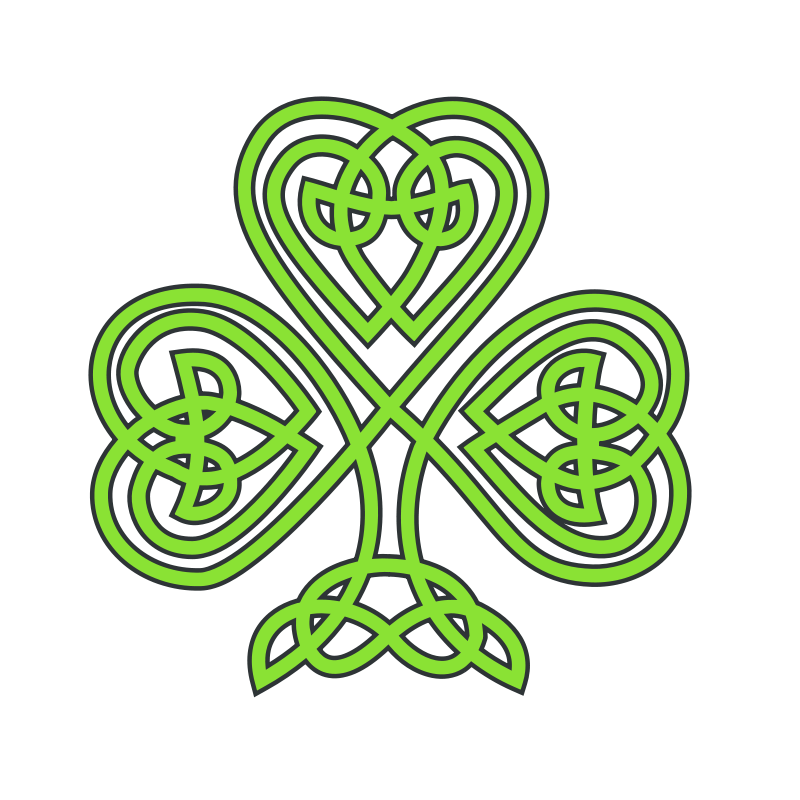 g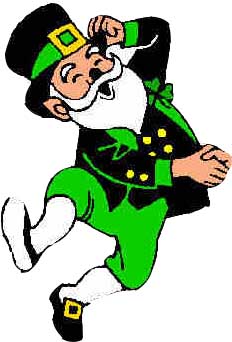 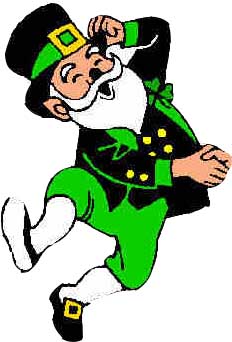 BAPTISMSCongratulations to Mia and Noah Porter children of Alastair and Gemma who were baptised on 6th December at Beckbury Church.Please pray for him that with help and encouragement he may grow in the knowledge and love of Jesus                                                   CONDOLENCESWe extend our sympathies to the family of the late Robert Nixon age 83 c/o Badger whose service was held on 24th November at Telford Crematorium…..Also to the family of the late Bill Hughes age 81 of Sutton Maddock whose service was held on 4th December at Telford Crematorium…..Also to the family of the late Peter Pitchford  age 83  of Higford whose  service was held on 8th December at Telford Crematorium…..Also to the family of the late Arthur Truss age 92 of Beckbury whose service was held on 19th December at Beckbury ChurchDIARY DATES for JANUARY 2016      OUT & ABOUTTues  12th  12.30pm Six Parishes Friendship Club Lunch at Seven Stars, BeckburyKEMBERTON WIThis is just to confirm that we will not be having our usual meeting of the ~WI in January as we go out for our late Christmas celebration.   The next meeting will therefore be in February and I’ll let you know what is planned asap. Many thanks for your help and all good wishes for Christmas                                                                   Contact Carol Wynes on 01952 680110                                                                                                                                                                                                                                              CHURCH NEWS…..Thanks to all who contributed to and helped  with Christmas Services in our six churches - decorating, dressing trees, providing refreshments, reading lessons and poems, ringing the bells, singing in the choir, playing the organ. …..The next festival services are on Sunday  4th January  when we celebrate the visit of the Three Kings (Epiphany) and at 11.00am Sunday 24th January  at Stockton Church we have our annual country festival for Plough Sunday…..The Week of Prayer for Christian Unity is January 18th – 25th with lunch time 12 pm noon meetings at churches in Shifnal  and on Friday 22nd at Sutton Maddock…..Our Six Parishes harvest appeal for Farm Africa raised £450. …..The Christmas Shoebox appeal was again well supported                                       SIX PARISHES  FRIENDSHIP CLUBAs members gathered for our annual Christmas party it was noticed that some members were absent through illness and they were in our thoughts during the afternoon.  The food provided by our members as usual was excellent, with plenty for all.  The puddings were something else, with everyone suitably replete.John Whitham produced one of his Christmas quizzes to stimulate the brain, whilst a group of members adjourned to the kitchen to wash up and put everything away neat and tidy.At this point around 40 pupils from Beckbury Primary School joined us and entertained us with a selection of carols, followed by two young ladies playing recorders and then we had a violinist to round off the afternoon’s entertainment.  This was a truly delightful interlude by some very talented youngsters who were a credit to their school.We then finished off the quiz and checked the answers, the eventual winners being Alan and Jean Jones and Sarah Nemes-Lawton.  We finished up with a Christmas raffle and then it was time for home after a pleasant and busy afternoon.Our next meeting in on Tuesday 12th January and will be lunch at The Seven Stars, Beckbury, starting at 12.30, and members are reminded that we need their choice of main course a week prior to this date.                                                     Contact: David and Beryl Tooth 01952750324……………………………………………………………..…………………………………………………………FROM the RECTORY Dear Friends	Another New Year and we look back over 2015 with its joys and sorrows, its successes and disappointments. A number of families have had their share of each.On the wider scene, nationally and internationally, there were several tragedies and atrocities which stayed in the news for days. Those affected continue to live with the aftermath of them. Hanging up a new calendar, starting a new diary or switching into 2016 with our smart phones does not mean bringing to a close those situations which linger on from 2015. Just because the calendar has changed does not mean that situations in the world and in our lives have changed.	Yet we always hope and pray that January 1st will usher in something new and better……….	The hymn writer Sidney Carter wrote the popular modern hymn 'One More Step along the world I go'.   It has a jaunty up-beat melody and it also expresses the hopeful belief that, as we go 'one more step', so God will keep travelling along with us.	I often use lines from a hymn as the Prayer of the Month. This time I am offering a longer 'prayer' with more verses from a hymn than I usually provide. They make a lovely prayer for the New Year, not least because they give a realistic view that there will be difficult sad and disappointing times ahead - such is life!Yet in those times we can still find God with us and in faith ask God to go with us 'one more step' into that unknown future.Wishing you all that sense of God's presence with you in the New Year ahead.		                                                                                                                                                                                                                                         Keith Hodson                                                 PRAYER OF THE MONTH     (Epiphany 6th January)Creator of the heavens, You led the Wise Men by a star to worship the Christ-child;Guide and sustain us, we pray, that we may find our journey's endIn Jesus Christ our Saviour           AmenRota of Services in the 6 Parishes – January 2016Abbreviations:    KH=Rev Keith Hodson; TD=Tina DaltonRector – Six Parishes, The Rev’d Keith Hodson: 01952750774     Email: keithhodson@talk21.com                                                                                                  Church wardens: Tina Dalton 01952730656, Hilary Blakeley 01952730205 in StocktonBadgerBeckburyRytonKembertonStocktonSutton MaddockJan 3rd 9.30amEPIPHANY  Hymns and Readings (KH)11.00amCommunionNew (KH)10th9.30amMatins(KH)11.00amCommunionNew (KH)17st9.30amCommunionTrad (KH)9.30amMorning Worship (TD)11.00amMatins(KH)24th 9.30amCommunionNew (KH)11.00amPLOUGH SUNDAY(KH)31st  9.30amMatins(KH)11.00amMorningWorship(KH)